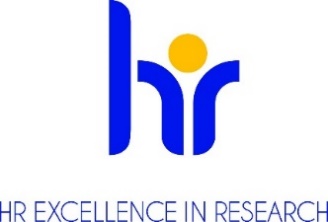 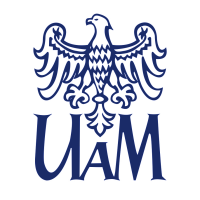  ADAM MICKIEWICZ UNIVERSITY, POZNAN ANNOUNCESA COMPETITIONfor the position of Postdoctoral Researcher
at the NanoBioMedical CentreBasic informationResearch discipline (research field): Physics, Chemistry, Material Science and EngineeringNumber of work hours per week including a task-based work schedule (if applicable): Full-time, 40 hours per week in a task-based work time system.Type of an employment contract and expected duration of employment, Fixed-term contract for 2 yearsAnticipated job starting date: 01.03.2023.Workplace location:NanoBioMedical Centre, Wszechnicy Piastowskie 3, 61-614 Poznan.Application deadline and process:Electronic submission to igoyat@amu.edu.pl Application deadline: 31.01.2023. Please note that the job reference number should be quoted in the application.Required documentsApplication form/letter of the candidate (email); Curriculum Vitae (max. 5 pages A4); Diplomas or certificates issued by colleges and universities attesting to education and degrees or titles held (in case of academic degrees obtained abroad - the documents must meet the equivalence criteria set out in Article 328 of the Act of 20 July 2018 Law on Higher Education and Science (Journal of Laws of 2022, item 574 i.e. as amended; Polish:  Dziennik Ustaw 2021 poz.478); Information on the Applicant's research (publication record and list of conferences attended), teaching and organizational achievements,Two reference letters.Consent to the processing of personal data as follows: In accordance with Article 6 (1) (a) of the General Data Protection Regulation of 27 April 2016. (OJ EU L 119/1 of 4 May 2016) I consent to the processing of personal data other than: first name, (first names) and surname; parents' first names; date of birth; place of residence (mailing address); education; previous employment history, included in my job offer for the purpose of the current recruitment.";Conditions of the competition determined by the competition committee Determination of qualifications: (researcher profile) according to the Euraxess guidelines(R2) Recognised Researcher (PhD holders or equivalent who are not yet fully independent)(R3) Established Researcher (researchers who have developed a level of independence)(definition of qualification level and professional experience according to Euraxess guidelines https://euraxess.ec.europa.eu/europe/career-development/training-researchers/research-profiles-descriptors)Job Offer descriptionThe job offer refers to the position in the NCN SONATA BIS project (National Science Center) entitled Nanocomposites based on 1D semiconductors modified by MXene and ALD for efficient photoelectrochemical water splitting (Contract number: UMO-2020/38/E /ST5/000176).Hydrogen (H2) production via solar water splitting is one of the most ideal strategies for providing sustainable fuel because this requires only water and sunlight. In achieving high-yield production of H2 as a recyclable energy carrier, the nanoscale design of novel nanocomposites plays a pivotal role in photoelectrochemical (PEC) water splitting reactions. In this context, the arrival of one-dimensional (1D) semiconductor nanocomposites modified by 2D materials (e.g. graphene, black phosphorous, Transition metal dichalcogenide - TMD, MXene etc.) with remarkable electronic and optical characteristics have attracted great attention for their application to PEC systems. The development of these nanocomposites can significantly enhance the PEC efficiencies via bandgap alteration, heterojunction formation and other effects. The proposed project is a multidisciplinary proposal, based on different research areas related to the application of 1D semiconductor nanostructures modified by MXene and Atomic Layer Deposition (ALD) for solar water splitting. The project is devoted to the tailoring, understanding and application of the nanocomposites for PEC water splitting, via the control of their electrical/optical properties and the understanding of the changes induced by MXene and MXene/Metal oxide coatings on 1D semiconductor surfaces. The main goal of the project is the development and investigation of novel nanocomposites based on 1D semiconductor materials (Si nanowires – SiNW, ZnO nanorods – ZnO-NR, and TiO2 nanorods – TiO2-NR) functionalized/modified by MXene (e.g. Ti3C2) and ALD metal oxides - MOx (TiO2, ZnO) layer for solar water splitting. The developed nanocomposites (SiNW/MXene/MOx; ZnO-NR/MXene/MOx and TiO2-NR/MXene/MOx) are expected to demonstrate new fundamental properties (high surface area, enhanced charge carrier separation, stability, increased absorption) which will enhance the PEC efficiency of fabricated photoelectrodes.Requirments and qualificationsThe competition is open to individuals who meet the requirements specified in Article 113 of the Law on Higher Education and Science of 20 July 2018 (Journal of Laws of 2022, item 574, i.e. Article 113 as amended) and who meet the following requirements:PhD in physical, chemical sciences or materials engineering.Fulfilled formal requirements regarding the date of obtaining the doctoral degree by the regulations of the National Science Center https://www.ncn.gov.pl/sites/default/files/pliki/uchwaly-rady/2021/uchwala81_2021-zal1.pdf.Proven record of productivity and publications in high-impact journals (at least two publications with IF>4 relating to solar water splitting or photoelectrochemistry);Experience in photoelectrochemistry and 2D materials (particularly MXene)Experience in the following techniques: (photo)electrochemistry; SEM/TEM; XRD; Raman spectroscopy; chemical synthesis methods.Required languagesLanguage: English / Fluent 	Required research, teaching or mixed experience- Proven experience in photoelectrochemistry.- Experience in 2D materials (particularly MXene).- Independence, good organization of work, ability to work in a team.- Experience in writing scientific publications and conference presentations.- Very good knowledge of software such as: OriginLab, COMSOL, CorelDraw.- Knowledge of solid state and nanofabrication will be an additional advantage.Benefitsfinancial bonuses for high-impact publicationsan atmosphere of respect and cooperationsupporting employees with disabilitiesflexible working hoursfunding for language learningco-financing of training and coursesadditional days off for educationlife insurancepension plansavings and investment fundpreferential loansadditional social benefitsleisure-time fundingsubsidizing children's vacations"13th" salaryEligibility criteria 1. Matching of the candidate's scientific profile with the advertisement.2. Number, scientific level of the candidate's scientific publications.3. Number, scientific level and of the candidate's scientific conference presentations. 4. Grade on the diploma.5. Internships and participation in research projects.The selection process Competition committee begins working no later than 14 days after the deadline for submission of documents.Formal evaluation of submitted proposals.  Call to provide additional or missing documents if necessary. Selection of candidates for the interview stage.Interviews for candidates who meet the formal requirements.The chair of the competition committee announces the results and informs the candidates. This information will include justification with a reference to candidates' strengths and weaknesses. Submitted documents will be sent back to candidates.Prospects for professional developmentsupervision in building a scientific profile through the publication in high-impact scientific journals,assistance in writing grant applications in domestic (FNP, NCN) and foreign (MSCA) research projects,establishing cooperation with renowned research centers in the world.RODO Information Clause :Pursuant to Article 13 of the General Data Protection Regulation of 27 April 2016. (Official Journal of the EU L 119 of 04.05.2016) we inform that:The controller of your personal data is Adam Mickiewicz University, Poznań with the official seat: ul. Henryka Wieniawskiego 1, 61 - 712 Poznań.The personal data controller has appointed a Data Protection Officer overseeing the correctness of the processing of personal data, who can be contacted via e-mail: iod@amu.edu.pl.The purpose of processing your personal data is to carry out the recruitment process for the indicated job position.The legal basis for the processing of your personal data is Article 6(1)(a) of the General Data Protection Regulation of 27 April 2016 and the Labour Code of 26 June 1974. (Journal of Laws of 1998 N21, item 94 as amended).Your personal data will be stored for a period of 6 months from the end of the recruitment process.Your personal data will not be made available to other entities, with the exception of entities authorized by law. Access to your data will be given to persons authorized by the Controller to process them in the performance of their duties.You have the right to access your data and, subject to the law, the right to rectification, erasure, restriction of processing, the right to data portability, the right to object to processing, the right to withdraw consent at any time.You have the right to lodge a complaint to the supervisory authority - the Chairman of the Office for Personal Data Protection, ul.Stawki 2, 00 - 193 Warsaw.Providing personal data is mandatory under the law, otherwise it is voluntary.Your personal data will not be processed by automated means and will not be subject to profiling.